Н А К А З19.02.2018    				№ 36Про проведення ХVІ міської олімпіади випускників школи І ступеня «Путівка в науку»На виконання Комплексної програми розвитку освіти м. Харкова на 2018-2022 роки, з метою подальшого вдосконалення системи роботи з обдарованими дітьми, розвитку творчих здібностей учнів початкових класів, підвищення рівня викладання базових навчальних предметів у школі І ступеняНАКАЗУЮ:Затвердити:1.1. Умови проведення ХVІ міської олімпіади випускників школи І ступеня «Путівка в науку» – далі Олімпіада (додаток 1).1.2. Склад оргкомітету Олімпіади (додаток 2).1.3. Склад журі Олімпіади (додаток 3).Оргкомітету Олімпіади:2.1. Провести Олімпіаду у два етапи: - І (районний) етап – березень 2018 року;- ІІ (міський) етап – 14 квітня 2018 року на базі Харківської спеціалізованої школи І-ІІІ ступенів № 17 Харківської міської ради Харківської області. 2.2. Здійснити нагородження переможців Олімпіади.                                                                      14.04.2018Науково-методичному педагогічному центру Департаменту освіти Харківської міської ради (Дулова А.С.) здійснити організаційно-методичне забезпечення проведення Олімпіади.Відділу бухгалтерського обліку та звітності (Коротка Л.В.):4.1. Підготувати та надати на затвердження кошторис витрат на організацію та проведення Олімпіади відповідно до Комплексної програми розвитку освіти м. Харкова на 2018-2022 роки в межах бюджетних призначень на зазначені цілі у 2018 році.                                                                             До 06.04.20184.2. Забезпечити фінансування організації та проведення Олімпіади в межах затвердженого кошторису витрат.                                                                             До 14.04.2018Управлінням освіти адміністрацій районів Харківської міської ради, керівникам закладів освіти міського підпорядкування:5.1. Довести інформацію щодо проведення Олімпіади до педагогічних працівників та учнів підпорядкованих закладів загальної середньої освіти.До 01.03.20185.2. Провести І (районний) етап Олімпіади згідно з Умовами проведення ХVІ міської олімпіади випускників школи І ступеня «Путівка в науку».До 30.03.20185.3. Надати до Науково-методичного педагогічного центру інформацію про проведення І (районного) етапу та заявку на участь школярів у ІІ (міському) етапі Олімпіади (додаток 4).До 30.03.20185.4. Сприяти участі переможців І (районного) етапу у ІІ (міському) етапі Олімпіади.14.04.2018Директору Харківської спеціалізованої школи І-ІІІ ступенів № 17 Харківської міської ради Харківської області Касеко І.І., директору Центру дитячої та юнацької творчості № 3 Харківської міської ради Жиліній Л.В. створити умови для проведення ІІ (міського) етапу Олімпіади.14.04.2018Водію Ковалевському А.М. забезпечити роботу автотранспорту Департаменту освіти.14.04.2018Інженеру з інформаційно-методичного та технічного забезпечення Науково-методичного педагогічного центру Войтенко Є.О. розмістити цей наказ на сайті Департаменту освіти. До 21.02.2018Контроль за виконанням цього наказу покласти на заступника директора Департаменту освіти Віцько О.В.Директор Департаменту освіти 	О.І. ДеменкоЗ наказом ознайомлені:О.В. ВіцькоА.С. ДуловаІ.І. Касеко Л.В. ЖилінаЛ.В. Коротка 	                                             Є.О. ВойтенкоА.М. Ковалевський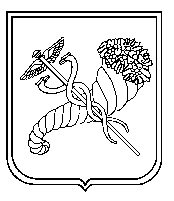 